	Stalowa Wola, dnia ………………………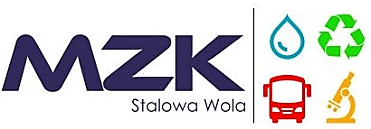 ………………………………………………………………….	(imię i nazwisko lub nazwa firmy)………………………………………………………………….(adres)………………………………………………………………….(NIP)………………………………………………………………….(numer telefonu kontaktowego)Miejski Zakład Komunalny Sp. z o.o.37-450 Stalowa Wola  ul. Komunalna 1		ZLECENIENa wykonanie usługi:udrażniania/czyszczenia* kanalizacji ……………………..…………………………………………..inne …….……………………………………………………………………………………………….
…………………………………………………………………………………………………………..w miejscowości ……………………………………………………………………………………………...(określić miejsce/ adres wykonania usługi)Administratorem Pani/Pana danych osobowych jest Miejski Zakład Komunalny Sp. z o. o., ul. Komunalna 1,
 37-450 Stalowa Wola, REGON: 830036219, NIP: 865-000-30-71, wpis do rejestru przedsiębiorców Krajowego Rejestru w Sądzie Rejonowym w Rzeszowie, XII Wydział Gospodarczy Krajowego Rejestru Sądowego pod numerem 
KRS 0000085943. Kontakt z Inspektorem Ochrony Danych pod adresem: iod@mzk.stalowa-wola.pl. 
Dane osobowe będą przetwarzane w celu realizacji wniosku. Ma Pani/Pan prawo dostępu do swoich danych, 
do ich sprostowania, usunięcia, ograniczenia przetwarzania, przenoszenia oraz prawo do wniesienia sprzeciwu 
wobec ich przetwarzania, a także prawo do wniesienia skargi do organu nadzorczego (Prezesa Urzędu 
Ochrony Danych Osobowych – uodo.gov.pl). Więcej informacji dotyczących przetwarzania danych osobowych można uzyskać od pracowników Biura Obsługi Klienta Miejskiego Zakładu Komunalnego Sp. z o. o. w Stalowej Woli, 
dodatkowo szczegółowe informacje zostały zamieszczone na naszej stronie internetowej pod adresem: https://www.mzk.stalowa-wola.pl/rodo/ oraz https://www.mzk.stalowa-wola.pl/rodo/polityka-prywatnosci-cookies/………………………………………….(podpis osoby upoważnionej) *  właściwe zaznaczyć